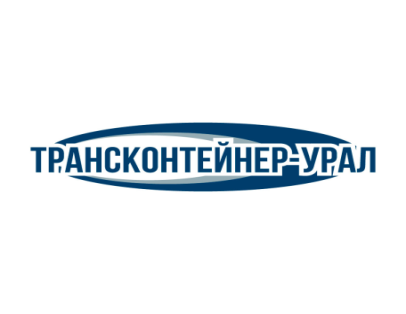 КАРТОЧКА ПРЕДПРИЯТИЯОбщество с ограниченной ответственностью«ТрансКонтейнер-Урал»Крупнейший на Урале транспортно - логистический оператор по работе с морскими контейнерами типа 20 футов, 40 футов и 45 футов. Специализация – мультимодальные контейнерные перевозки по России.Предоставление услуг по грузоперевозкам, продажа морских контейнеров 20 футов и 40 футовСокращенное наименованиеООО « ТК-У»Юридический адрес620050, ОБЛАСТЬ СВЕРДЛОВСКАЯ, ГОРОД ЕКАТЕРИНБУРГ, УЛИЦА РАСТОЧНАЯ, ДОМ 59, ОФИС 21Почтовый адрес620026, г. Екатеринбург, А/Я 111Фактический адрес620050, ОБЛАСТЬ СВЕРДЛОВСКАЯ, ГОРОД ЕКАТЕРИНБУРГ, УЛИЦА РАСТОЧНАЯ, ДОМ 59, ОФИС 21Телефон общий+7 (343) 372-54-42 (9120455442)Электронная почтаTransContainer-Ural@yandex.ruВеб-сайтtc-u.comОГРН1186658020493ИНН / КПП6685146880 / 667801001ОКПО27575591ОКАТО65401380000ОКТМО65701000001ОКВЭД-200149.42 Предоставление услуг по перевозкам  -  Основной  46.73.6 Торговля оптовая прочими строительными материалами и изделиями; и другиеОКФС16ОКОГУ4210014ОКОПФ12300Банковские реквизитыТОЧКА ПАО БАНКА "ФК ОТКРЫТИЕ", БИК: 044525999, р/с 40702810202500045867, к/с 30101810845250000999ДиректорШумилов Сергей НиколаевичГлавный бухгалтерШумилов Сергей Николаевич